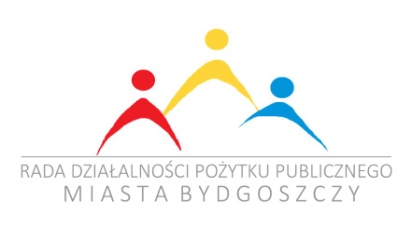 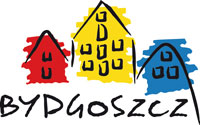 Załącznik nr 1 
do Regulamin konkursu na Najlepszą bydgoską inicjatywę pozarządową 2017 roku „ Przechodzący przez rzekę”Karty zgłoszeniaOświadczam, że informacje zawarte w karcie zgłoszenia są zgodne z prawdą.…………………………………………(data i podpis)Zgłaszam niżej opisaną inicjatywę do następującej kategorii konkursowej:Zgłaszam niżej opisaną inicjatywę do następującej kategorii konkursowej: Na najlepszą inicjatywę 2017 roku Na najlepszą inicjatywę partnerską 2017 rokuInformacje na temat osoby/podmiotu zgłaszającego inicjatywęInformacje na temat osoby/podmiotu zgłaszającego inicjatywę1. Nazwa/imię i nazwisko2. Imię i nazwisko osoby do kontaktu3. Adres email zgłaszającego 4. Numer telefonu zgłaszającegoInformacje na temat realizatora inicjatywyInformacje na temat realizatora inicjatywyInformacje na temat realizatora inicjatywy1. Nazwa realizatora2. Adres realizatoraKod pocztowy2. Adres realizatoraMiasto2. Adres realizatoraUlica i numer3. Adres email realizatora4. Numer telefonu zgłaszającego5. Status prawny realizatora (lidera)6. Nazwa, adres,  status prawny partnera nr 1 inicjatywy (jeśli dotyczy)7. Nazwa, adres,  status prawny partnera nr 2 inicjatywy (jeśli dotyczy)8. Nazwa, adres,  status prawny partnera nr 3 inicjatywy (jeśli dotyczy)Informacje na temat zgłaszanej inicjatywyInformacje na temat zgłaszanej inicjatywyInformacje na temat zgłaszanej inicjatywy1. Tytuł/nazwa inicjatywy2. Inicjatywa realizowane w partnerstwieTAK NIE 3. Miejsce realizacji inicjatywy4. Okres realizacji inicjatywy (od dd/mm/rrrr do dd/mm/rrrr)5. Krótki opis inicjatywy, w tym opis celów inicjatywyInformacje na działań realizowanych w ramach inicjatywy w 2017 rokuInformacje na działań realizowanych w ramach inicjatywy w 2017 roku1. Opis realizowanych działań w ramach inicjatywy (maks. pół strony)2. Opis rezultatów, efektów oraz oddźwięku społecznego (maks. pół strony)3. Opis problemów i potrzeb społecznych, które rozwiązywała lub zaspokajała dana inicjatywa (maks. pół strony)4. Opis zakresu i trwałości zmian zachowań i świadomości społecznej, będących rezultatami realizacji inicjatywy5. Opis wykorzystania potencjału partnerów w realizacji inicjatywy (dotyczy wyłącznie  konkursu na „Najlepszą inicjatywę partnerską 2017 roku”) (maks. pół strony)